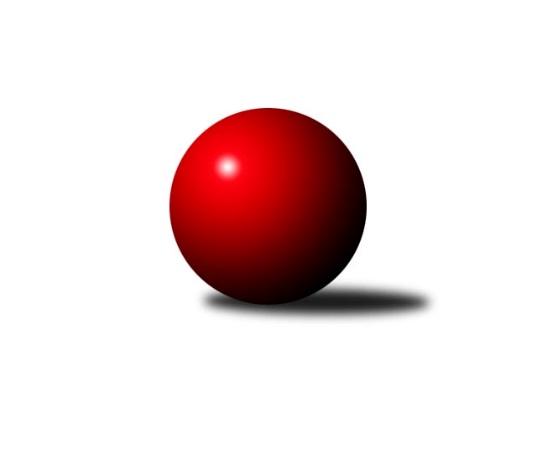 Č.3Ročník 2015/2016	2.5.2024 2. KLM A 2015/2016Statistika 3. kolaTabulka družstev:		družstvo	záp	výh	rem	proh	skore	sety	průměr	body	plné	dorážka	chyby	1.	KK Lokomotiva Tábor	3	3	0	0	18.0 : 6.0 	(45.0 : 27.0)	3403	6	2255	1148	16.3	2.	TJ Dynamo Liberec	3	3	0	0	17.0 : 7.0 	(42.5 : 29.5)	3281	6	2176	1104	22	3.	TJ Loko České Velenice	3	2	0	1	16.0 : 8.0 	(40.0 : 32.0)	3370	4	2241	1129	25.7	4.	KK SDS Sadská	3	2	0	1	14.5 : 9.5 	(40.0 : 32.0)	3322	4	2212	1110	19	5.	TJ Sokol Duchcov	3	1	1	1	13.0 : 11.0 	(37.0 : 35.0)	3216	3	2151	1065	23.3	6.	KK Hvězda Trnovany	3	1	1	1	9.5 : 14.5 	(31.5 : 40.5)	3352	3	2213	1139	17.7	7.	TJ Sokol Kolín	3	1	0	2	11.0 : 13.0 	(41.0 : 31.0)	3329	2	2195	1134	19.3	8.	SKK Rokycany	3	1	0	2	11.0 : 13.0 	(35.0 : 37.0)	3264	2	2179	1084	24.7	9.	SKK Hořice	3	1	0	2	10.0 : 14.0 	(35.5 : 36.5)	3361	2	2231	1130	16	10.	SKK Bohušovice	3	1	0	2	10.0 : 14.0 	(30.5 : 41.5)	3082	2	2105	976	35.7	11.	KK Konstruktiva Praha	3	1	0	2	10.0 : 14.0 	(28.0 : 44.0)	3192	2	2153	1038	29	12.	Vltavan Loučovice	3	0	0	3	4.0 : 20.0 	(26.0 : 46.0)	3155	0	2162	993	46Tabulka doma:		družstvo	záp	výh	rem	proh	skore	sety	průměr	body	maximum	minimum	1.	KK Lokomotiva Tábor	2	2	0	0	13.0 : 3.0 	(31.5 : 16.5)	3391	4	3404	3377	2.	KK SDS Sadská	2	2	0	0	12.0 : 4.0 	(30.5 : 17.5)	3385	4	3407	3362	3.	TJ Loko České Velenice	1	1	0	0	7.0 : 1.0 	(13.0 : 11.0)	3361	2	3361	3361	4.	SKK Rokycany	1	1	0	0	6.0 : 2.0 	(10.0 : 14.0)	3340	2	3340	3340	5.	KK Hvězda Trnovany	1	1	0	0	5.5 : 2.5 	(14.5 : 9.5)	3297	2	3297	3297	6.	TJ Dynamo Liberec	1	1	0	0	5.0 : 3.0 	(12.5 : 11.5)	3399	2	3399	3399	7.	TJ Sokol Kolín	2	1	0	1	9.0 : 7.0 	(27.0 : 21.0)	3358	2	3384	3332	8.	KK Konstruktiva Praha	2	1	0	1	8.0 : 8.0 	(21.0 : 27.0)	3172	2	3210	3134	9.	SKK Bohušovice	2	1	0	1	8.0 : 8.0 	(18.5 : 29.5)	3050	2	3098	3002	10.	TJ Sokol Duchcov	2	0	1	1	6.0 : 10.0 	(21.5 : 26.5)	3386	1	3438	3333	11.	SKK Hořice	1	0	0	1	3.0 : 5.0 	(10.5 : 13.5)	3401	0	3401	3401	12.	Vltavan Loučovice	1	0	0	1	1.0 : 7.0 	(8.5 : 15.5)	2925	0	2925	2925Tabulka venku:		družstvo	záp	výh	rem	proh	skore	sety	průměr	body	maximum	minimum	1.	TJ Dynamo Liberec	2	2	0	0	12.0 : 4.0 	(30.0 : 18.0)	3222	4	3269	3174	2.	TJ Sokol Duchcov	1	1	0	0	7.0 : 1.0 	(15.5 : 8.5)	3047	2	3047	3047	3.	KK Lokomotiva Tábor	1	1	0	0	5.0 : 3.0 	(13.5 : 10.5)	3415	2	3415	3415	4.	TJ Loko České Velenice	2	1	0	1	9.0 : 7.0 	(27.0 : 21.0)	3375	2	3379	3370	5.	SKK Hořice	2	1	0	1	7.0 : 9.0 	(25.0 : 23.0)	3341	2	3360	3321	6.	KK Hvězda Trnovany	2	0	1	1	4.0 : 12.0 	(17.0 : 31.0)	3380	1	3415	3344	7.	KK SDS Sadská	1	0	0	1	2.5 : 5.5 	(9.5 : 14.5)	3259	0	3259	3259	8.	TJ Sokol Kolín	1	0	0	1	2.0 : 6.0 	(14.0 : 10.0)	3299	0	3299	3299	9.	SKK Bohušovice	1	0	0	1	2.0 : 6.0 	(12.0 : 12.0)	3113	0	3113	3113	10.	KK Konstruktiva Praha	1	0	0	1	2.0 : 6.0 	(7.0 : 17.0)	3211	0	3211	3211	11.	SKK Rokycany	2	0	0	2	5.0 : 11.0 	(25.0 : 23.0)	3226	0	3358	3093	12.	Vltavan Loučovice	2	0	0	2	3.0 : 13.0 	(17.5 : 30.5)	3271	0	3339	3202Tabulka podzimní části:		družstvo	záp	výh	rem	proh	skore	sety	průměr	body	doma	venku	1.	KK Lokomotiva Tábor	3	3	0	0	18.0 : 6.0 	(45.0 : 27.0)	3403	6 	2 	0 	0 	1 	0 	0	2.	TJ Dynamo Liberec	3	3	0	0	17.0 : 7.0 	(42.5 : 29.5)	3281	6 	1 	0 	0 	2 	0 	0	3.	TJ Loko České Velenice	3	2	0	1	16.0 : 8.0 	(40.0 : 32.0)	3370	4 	1 	0 	0 	1 	0 	1	4.	KK SDS Sadská	3	2	0	1	14.5 : 9.5 	(40.0 : 32.0)	3322	4 	2 	0 	0 	0 	0 	1	5.	TJ Sokol Duchcov	3	1	1	1	13.0 : 11.0 	(37.0 : 35.0)	3216	3 	0 	1 	1 	1 	0 	0	6.	KK Hvězda Trnovany	3	1	1	1	9.5 : 14.5 	(31.5 : 40.5)	3352	3 	1 	0 	0 	0 	1 	1	7.	TJ Sokol Kolín	3	1	0	2	11.0 : 13.0 	(41.0 : 31.0)	3329	2 	1 	0 	1 	0 	0 	1	8.	SKK Rokycany	3	1	0	2	11.0 : 13.0 	(35.0 : 37.0)	3264	2 	1 	0 	0 	0 	0 	2	9.	SKK Hořice	3	1	0	2	10.0 : 14.0 	(35.5 : 36.5)	3361	2 	0 	0 	1 	1 	0 	1	10.	SKK Bohušovice	3	1	0	2	10.0 : 14.0 	(30.5 : 41.5)	3082	2 	1 	0 	1 	0 	0 	1	11.	KK Konstruktiva Praha	3	1	0	2	10.0 : 14.0 	(28.0 : 44.0)	3192	2 	1 	0 	1 	0 	0 	1	12.	Vltavan Loučovice	3	0	0	3	4.0 : 20.0 	(26.0 : 46.0)	3155	0 	0 	0 	1 	0 	0 	2Tabulka jarní části:		družstvo	záp	výh	rem	proh	skore	sety	průměr	body	doma	venku	1.	SKK Bohušovice	0	0	0	0	0.0 : 0.0 	(0.0 : 0.0)	0	0 	0 	0 	0 	0 	0 	0 	2.	KK SDS Sadská	0	0	0	0	0.0 : 0.0 	(0.0 : 0.0)	0	0 	0 	0 	0 	0 	0 	0 	3.	TJ Dynamo Liberec	0	0	0	0	0.0 : 0.0 	(0.0 : 0.0)	0	0 	0 	0 	0 	0 	0 	0 	4.	TJ Loko České Velenice	0	0	0	0	0.0 : 0.0 	(0.0 : 0.0)	0	0 	0 	0 	0 	0 	0 	0 	5.	Vltavan Loučovice	0	0	0	0	0.0 : 0.0 	(0.0 : 0.0)	0	0 	0 	0 	0 	0 	0 	0 	6.	KK Lokomotiva Tábor	0	0	0	0	0.0 : 0.0 	(0.0 : 0.0)	0	0 	0 	0 	0 	0 	0 	0 	7.	KK Hvězda Trnovany	0	0	0	0	0.0 : 0.0 	(0.0 : 0.0)	0	0 	0 	0 	0 	0 	0 	0 	8.	TJ Sokol Duchcov	0	0	0	0	0.0 : 0.0 	(0.0 : 0.0)	0	0 	0 	0 	0 	0 	0 	0 	9.	SKK Hořice	0	0	0	0	0.0 : 0.0 	(0.0 : 0.0)	0	0 	0 	0 	0 	0 	0 	0 	10.	TJ Sokol Kolín	0	0	0	0	0.0 : 0.0 	(0.0 : 0.0)	0	0 	0 	0 	0 	0 	0 	0 	11.	SKK Rokycany	0	0	0	0	0.0 : 0.0 	(0.0 : 0.0)	0	0 	0 	0 	0 	0 	0 	0 	12.	KK Konstruktiva Praha	0	0	0	0	0.0 : 0.0 	(0.0 : 0.0)	0	0 	0 	0 	0 	0 	0 	0 Zisk bodů pro družstvo:		jméno hráče	družstvo	body	zápasy	v %	dílčí body	sety	v %	1.	Martin Švorba 	TJ Sokol Kolín  	3	/	3	(100%)	11	/	12	(92%)	2.	Milan Perníček 	SKK Bohušovice 	3	/	3	(100%)	10	/	12	(83%)	3.	Michal Wohlmut 	SKK Rokycany 	3	/	3	(100%)	9	/	12	(75%)	4.	Zdeněk Pecina st.	TJ Dynamo Liberec 	3	/	3	(100%)	8.5	/	12	(71%)	5.	Jakub Dařílek 	TJ Sokol Duchcov 	3	/	3	(100%)	8.5	/	12	(71%)	6.	Vojtěch Tulka 	SKK Hořice 	3	/	3	(100%)	8.5	/	12	(71%)	7.	Antonín Svoboda 	KK SDS Sadská 	3	/	3	(100%)	8	/	12	(67%)	8.	Vojtěch Pecina 	TJ Dynamo Liberec 	2	/	2	(100%)	8	/	8	(100%)	9.	Ladislav Chmel 	TJ Loko České Velenice 	2	/	2	(100%)	7	/	8	(88%)	10.	Jiří Semerád 	SKK Bohušovice 	2	/	2	(100%)	7	/	8	(88%)	11.	Jaroslav Suchánek 	Vltavan Loučovice 	2	/	2	(100%)	6	/	8	(75%)	12.	Pavel Vymazal 	KK Konstruktiva Praha  	2	/	2	(100%)	6	/	8	(75%)	13.	Petr Bystřický 	KK Lokomotiva Tábor 	2	/	2	(100%)	6	/	8	(75%)	14.	Jaroslav Pleticha st. st.	KK Konstruktiva Praha  	2	/	2	(100%)	6	/	8	(75%)	15.	Lukaš Jireš 	TJ Dynamo Liberec 	2	/	2	(100%)	6	/	8	(75%)	16.	Václav Šmída 	SKK Hořice 	2	/	2	(100%)	5	/	8	(63%)	17.	Miroslav Kotrč 	TJ Loko České Velenice 	2	/	2	(100%)	5	/	8	(63%)	18.	Martin Fűrst 	SKK Rokycany 	2	/	2	(100%)	4	/	8	(50%)	19.	Zdeněk Ransdorf 	TJ Sokol Duchcov 	2	/	3	(67%)	10	/	12	(83%)	20.	Ladislav Takáč 	KK Lokomotiva Tábor 	2	/	3	(67%)	9	/	12	(75%)	21.	Jiří Němec 	TJ Sokol Kolín  	2	/	3	(67%)	8.5	/	12	(71%)	22.	Václav Kňap 	TJ Sokol Kolín  	2	/	3	(67%)	8	/	12	(67%)	23.	Ondřej Touš 	TJ Loko České Velenice 	2	/	3	(67%)	8	/	12	(67%)	24.	Michal Koubek 	KK Hvězda Trnovany 	2	/	3	(67%)	8	/	12	(67%)	25.	Josef Pecha 	TJ Sokol Duchcov 	2	/	3	(67%)	8	/	12	(67%)	26.	Martin Schejbal 	KK SDS Sadská 	2	/	3	(67%)	8	/	12	(67%)	27.	Václav Fűrst 	SKK Rokycany 	2	/	3	(67%)	7.5	/	12	(63%)	28.	Roman Žežulka 	TJ Dynamo Liberec 	2	/	3	(67%)	7	/	12	(58%)	29.	David Kášek 	KK Lokomotiva Tábor 	2	/	3	(67%)	7	/	12	(58%)	30.	Borek Jelínek 	KK Lokomotiva Tábor 	2	/	3	(67%)	7	/	12	(58%)	31.	Miroslav Šnejdar ml.	KK Hvězda Trnovany 	2	/	3	(67%)	6.5	/	12	(54%)	32.	Zdeněk Dvořák ml. 	TJ Loko České Velenice 	2	/	3	(67%)	6.5	/	12	(54%)	33.	Václav Schejbal 	KK SDS Sadská 	2	/	3	(67%)	6	/	12	(50%)	34.	Karel Smažík 	KK Lokomotiva Tábor 	2	/	3	(67%)	6	/	12	(50%)	35.	Zbyněk Dvořák 	TJ Loko České Velenice 	2	/	3	(67%)	5	/	12	(42%)	36.	Václav Pešek 	KK SDS Sadská 	1.5	/	3	(50%)	7	/	12	(58%)	37.	Milan Stránský 	KK Hvězda Trnovany 	1.5	/	3	(50%)	6	/	12	(50%)	38.	Petr Tepličanec 	KK Konstruktiva Praha  	1	/	1	(100%)	4	/	4	(100%)	39.	Miroslav Kašpar 	KK Lokomotiva Tábor 	1	/	1	(100%)	3	/	4	(75%)	40.	Josef Gondek 	Vltavan Loučovice 	1	/	2	(50%)	5	/	8	(63%)	41.	Robert Petera 	TJ Sokol Kolín  	1	/	2	(50%)	3.5	/	8	(44%)	42.	Ivan Vondráček 	SKK Hořice 	1	/	2	(50%)	3.5	/	8	(44%)	43.	Tomáš Maroušek 	TJ Loko České Velenice 	1	/	2	(50%)	3	/	8	(38%)	44.	Martin Maršálek 	SKK Rokycany 	1	/	2	(50%)	3	/	8	(38%)	45.	Zdeněk Kandl 	KK Hvězda Trnovany 	1	/	2	(50%)	2	/	8	(25%)	46.	Michael Klaus 	TJ Sokol Duchcov 	1	/	2	(50%)	2	/	8	(25%)	47.	Lukáš Dařílek 	SKK Bohušovice 	1	/	2	(50%)	2	/	8	(25%)	48.	Jaromír Šklíba 	SKK Hořice 	1	/	3	(33%)	8	/	12	(67%)	49.	Tomáš Bek 	KK SDS Sadská 	1	/	3	(33%)	7	/	12	(58%)	50.	Jaroslav Mihál 	KK Lokomotiva Tábor 	1	/	3	(33%)	7	/	12	(58%)	51.	Jiří Zemánek 	KK Hvězda Trnovany 	1	/	3	(33%)	7	/	12	(58%)	52.	František Dobiáš 	TJ Sokol Duchcov 	1	/	3	(33%)	6.5	/	12	(54%)	53.	Dominik Ruml 	SKK Hořice 	1	/	3	(33%)	6	/	12	(50%)	54.	Jaroslav Šatník 	TJ Sokol Kolín  	1	/	3	(33%)	5.5	/	12	(46%)	55.	Radek Šlouf 	Vltavan Loučovice 	1	/	3	(33%)	5.5	/	12	(46%)	56.	Bronislav Černuška 	TJ Loko České Velenice 	1	/	3	(33%)	5.5	/	12	(46%)	57.	Josef Zejda ml.	TJ Dynamo Liberec 	1	/	3	(33%)	5	/	12	(42%)	58.	Petr Fara 	SKK Rokycany 	1	/	3	(33%)	5	/	12	(42%)	59.	Jaromír Hnát 	SKK Bohušovice 	1	/	3	(33%)	5	/	12	(42%)	60.	Stanislav Vesecký 	KK Konstruktiva Praha  	1	/	3	(33%)	4.5	/	12	(38%)	61.	Roman Filip 	SKK Bohušovice 	1	/	3	(33%)	4.5	/	12	(38%)	62.	Aleš Košnar 	KK SDS Sadská 	1	/	3	(33%)	4	/	12	(33%)	63.	Jan Barchánek 	KK Konstruktiva Praha  	1	/	3	(33%)	3	/	12	(25%)	64.	Tibor Machala 	KK Konstruktiva Praha  	1	/	3	(33%)	3	/	12	(25%)	65.	Radek Kroupa 	SKK Hořice 	0	/	1	(0%)	1.5	/	4	(38%)	66.	Zdeněk Zahrádka 	KK Konstruktiva Praha  	0	/	1	(0%)	1.5	/	4	(38%)	67.	Agaton Planansky ml.	TJ Dynamo Liberec 	0	/	1	(0%)	1	/	4	(25%)	68.	Lukáš Hološko 	TJ Sokol Kolín  	0	/	1	(0%)	1	/	4	(25%)	69.	Karel Valeš 	TJ Sokol Duchcov 	0	/	1	(0%)	1	/	4	(25%)	70.	Martin Perníček 	SKK Bohušovice 	0	/	1	(0%)	1	/	4	(25%)	71.	Tomáš Svoboda 	SKK Bohušovice 	0	/	1	(0%)	1	/	4	(25%)	72.	Jiří Semelka 	TJ Sokol Duchcov 	0	/	1	(0%)	1	/	4	(25%)	73.	Martin Jirkal 	Vltavan Loučovice 	0	/	1	(0%)	0	/	4	(0%)	74.	Vladimír Chrpa 	SKK Bohušovice 	0	/	1	(0%)	0	/	4	(0%)	75.	Jan Holšan 	SKK Rokycany 	0	/	2	(0%)	3	/	8	(38%)	76.	Ladislav Wajsar st. st.	TJ Dynamo Liberec 	0	/	2	(0%)	2	/	8	(25%)	77.	Roman Voráček 	KK Hvězda Trnovany 	0	/	2	(0%)	1	/	8	(13%)	78.	Pavel Jedlička 	KK Hvězda Trnovany 	0	/	2	(0%)	1	/	8	(13%)	79.	Libor Dušek 	Vltavan Loučovice 	0	/	3	(0%)	4.5	/	12	(38%)	80.	Martin Prokůpek 	SKK Rokycany 	0	/	3	(0%)	3.5	/	12	(29%)	81.	Jindřich Lauer 	TJ Sokol Kolín  	0	/	3	(0%)	3.5	/	12	(29%)	82.	Jan Smolena 	Vltavan Loučovice 	0	/	3	(0%)	3	/	12	(25%)	83.	Robert Weis 	Vltavan Loučovice 	0	/	3	(0%)	2	/	12	(17%)	84.	Martin Hažva 	SKK Hořice 	0	/	3	(0%)	2	/	12	(17%)	85.	Pavel Kohlíček 	KK Konstruktiva Praha  	0	/	3	(0%)	0	/	12	(0%)Průměry na kuželnách:		kuželna	průměr	plné	dorážka	chyby	výkon na hráče	1.	SKK Hořice, 1-4	3408	2231	1176	16.0	(568.0)	2.	Duchcov, 1-4	3391	2234	1156	18.8	(565.2)	3.	Sport Park Liberec, 1-4	3384	2217	1167	19.5	(564.1)	4.	Tábor, 1-4	3370	2253	1117	16.3	(561.8)	5.	České Velenice, 1-4	3350	2266	1084	36.5	(558.3)	6.	Přelouč, 1-4	3323	2221	1101	24.3	(553.8)	7.	Poděbrady, 1-4	3321	2194	1127	16.3	(553.6)	8.	SKK Rokycany, 1-4	3319	2199	1120	26.0	(553.3)	9.	TJ Lokomotiva Ústí nad Labem, 1-4	3278	2175	1102	18.5	(546.3)	10.	KK Konstruktiva Praha, 1-6	3181	2167	1014	36.3	(530.3)	11.	Bohušovice, 1-4	3091	2086	1005	28.8	(515.3)	12.	Český Krumlov, 1-4	2986	2059	926	44.5	(497.7)Nejlepší výkony na kuželnách:SKK Hořice, 1-4KK Lokomotiva Tábor	3415	2. kolo	Petr Bystřický 	KK Lokomotiva Tábor	607	2. koloSKK Hořice	3401	2. kolo	Dominik Ruml 	SKK Hořice	604	2. kolo		. kolo	Karel Smažík 	KK Lokomotiva Tábor	579	2. kolo		. kolo	Jaroslav Mihál 	KK Lokomotiva Tábor	574	2. kolo		. kolo	Vojtěch Tulka 	SKK Hořice	572	2. kolo		. kolo	David Kášek 	KK Lokomotiva Tábor	570	2. kolo		. kolo	Ivan Vondráček 	SKK Hořice	562	2. kolo		. kolo	Martin Hažva 	SKK Hořice	558	2. kolo		. kolo	Václav Šmída 	SKK Hořice	554	2. kolo		. kolo	Jaromír Šklíba 	SKK Hořice	551	2. koloDuchcov, 1-4TJ Sokol Duchcov	3438	3. kolo	Zdeněk Ransdorf 	TJ Sokol Duchcov	640	3. koloKK Hvězda Trnovany	3415	3. kolo	Jakub Dařílek 	TJ Sokol Duchcov	618	3. koloTJ Loko České Velenice	3379	1. kolo	Michal Koubek 	KK Hvězda Trnovany	602	3. koloTJ Sokol Duchcov	3333	1. kolo	Jakub Dařílek 	TJ Sokol Duchcov	594	1. kolo		. kolo	Zbyněk Dvořák 	TJ Loko České Velenice	593	1. kolo		. kolo	Miroslav Šnejdar ml.	KK Hvězda Trnovany	585	3. kolo		. kolo	Jiří Zemánek 	KK Hvězda Trnovany	582	3. kolo		. kolo	František Dobiáš 	TJ Sokol Duchcov	580	3. kolo		. kolo	Bronislav Černuška 	TJ Loko České Velenice	576	1. kolo		. kolo	Ladislav Chmel 	TJ Loko České Velenice	570	1. koloSport Park Liberec, 1-4TJ Dynamo Liberec	3399	2. kolo	Zdeněk Pecina st.	TJ Dynamo Liberec	599	2. koloTJ Loko České Velenice	3370	2. kolo	Ladislav Chmel 	TJ Loko České Velenice	588	2. kolo		. kolo	Lukaš Jireš 	TJ Dynamo Liberec	586	2. kolo		. kolo	Ondřej Touš 	TJ Loko České Velenice	570	2. kolo		. kolo	Bronislav Černuška 	TJ Loko České Velenice	567	2. kolo		. kolo	Roman Žežulka 	TJ Dynamo Liberec	565	2. kolo		. kolo	Josef Zejda ml.	TJ Dynamo Liberec	561	2. kolo		. kolo	Zdeněk Dvořák ml. 	TJ Loko České Velenice	559	2. kolo		. kolo	Miroslav Kotrč 	TJ Loko České Velenice	548	2. kolo		. kolo	Ladislav Wajsar st. st.	TJ Dynamo Liberec	546	2. koloTábor, 1-4KK Lokomotiva Tábor	3404	1. kolo	Martin Fűrst 	SKK Rokycany	596	3. koloKK Lokomotiva Tábor	3377	3. kolo	Borek Jelínek 	KK Lokomotiva Tábor	593	1. koloSKK Rokycany	3358	3. kolo	Václav Fűrst 	SKK Rokycany	590	3. koloKK Hvězda Trnovany	3344	1. kolo	Ladislav Takáč 	KK Lokomotiva Tábor	583	1. kolo		. kolo	Miroslav Šnejdar ml.	KK Hvězda Trnovany	582	1. kolo		. kolo	Petr Bystřický 	KK Lokomotiva Tábor	582	3. kolo		. kolo	Ladislav Takáč 	KK Lokomotiva Tábor	576	3. kolo		. kolo	Jaroslav Mihál 	KK Lokomotiva Tábor	571	3. kolo		. kolo	Jaroslav Mihál 	KK Lokomotiva Tábor	570	1. kolo		. kolo	David Kášek 	KK Lokomotiva Tábor	564	1. koloČeské Velenice, 1-4TJ Loko České Velenice	3361	3. kolo	Jaroslav Suchánek 	Vltavan Loučovice	605	3. koloVltavan Loučovice	3339	3. kolo	Zdeněk Dvořák ml. 	TJ Loko České Velenice	588	3. kolo		. kolo	Miroslav Kotrč 	TJ Loko České Velenice	572	3. kolo		. kolo	Josef Gondek 	Vltavan Loučovice	568	3. kolo		. kolo	Zbyněk Dvořák 	TJ Loko České Velenice	566	3. kolo		. kolo	Tomáš Maroušek 	TJ Loko České Velenice	561	3. kolo		. kolo	Libor Dušek 	Vltavan Loučovice	552	3. kolo		. kolo	Robert Weis 	Vltavan Loučovice	551	3. kolo		. kolo	Ondřej Touš 	TJ Loko České Velenice	543	3. kolo		. kolo	Radek Šlouf 	Vltavan Loučovice	542	3. koloPřelouč, 1-4KK SDS Sadská	3407	3. kolo	Tomáš Bek 	KK SDS Sadská	590	3. koloKK SDS Sadská	3362	1. kolo	Antonín Svoboda 	KK SDS Sadská	585	3. koloSKK Hořice	3321	3. kolo	Aleš Košnar 	KK SDS Sadská	584	1. koloVltavan Loučovice	3202	1. kolo	Antonín Svoboda 	KK SDS Sadská	579	1. kolo		. kolo	Ivan Vondráček 	SKK Hořice	576	3. kolo		. kolo	Vojtěch Tulka 	SKK Hořice	571	3. kolo		. kolo	Václav Schejbal 	KK SDS Sadská	565	3. kolo		. kolo	Jaroslav Suchánek 	Vltavan Loučovice	565	1. kolo		. kolo	Tomáš Bek 	KK SDS Sadská	562	1. kolo		. kolo	Václav Schejbal 	KK SDS Sadská	561	1. koloPoděbrady, 1-4TJ Sokol Kolín 	3384	3. kolo	Martin Švorba 	TJ Sokol Kolín 	612	3. koloSKK Hořice	3360	1. kolo	Robert Petera 	TJ Sokol Kolín 	604	3. koloTJ Sokol Kolín 	3332	1. kolo	Martin Švorba 	TJ Sokol Kolín 	591	1. koloKK Konstruktiva Praha 	3211	3. kolo	Václav Šmída 	SKK Hořice	581	1. kolo		. kolo	Jan Barchánek 	KK Konstruktiva Praha 	574	3. kolo		. kolo	Václav Kňap 	TJ Sokol Kolín 	571	1. kolo		. kolo	Jiří Němec 	TJ Sokol Kolín 	571	3. kolo		. kolo	Martin Hažva 	SKK Hořice	568	1. kolo		. kolo	Jiří Němec 	TJ Sokol Kolín 	562	1. kolo		. kolo	Václav Kňap 	TJ Sokol Kolín 	558	3. koloSKK Rokycany, 1-4SKK Rokycany	3340	2. kolo	Martin Švorba 	TJ Sokol Kolín 	601	2. koloTJ Sokol Kolín 	3299	2. kolo	Václav Fűrst 	SKK Rokycany	591	2. kolo		. kolo	Petr Fara 	SKK Rokycany	584	2. kolo		. kolo	Jiří Němec 	TJ Sokol Kolín 	579	2. kolo		. kolo	Martin Fűrst 	SKK Rokycany	547	2. kolo		. kolo	Martin Prokůpek 	SKK Rokycany	546	2. kolo		. kolo	Michal Wohlmut 	SKK Rokycany	546	2. kolo		. kolo	Václav Kňap 	TJ Sokol Kolín 	534	2. kolo		. kolo	Lukáš Hološko 	TJ Sokol Kolín 	531	2. kolo		. kolo	Jindřich Lauer 	TJ Sokol Kolín 	527	2. koloTJ Lokomotiva Ústí nad Labem, 1-4KK Hvězda Trnovany	3297	2. kolo	Antonín Svoboda 	KK SDS Sadská	588	2. koloKK SDS Sadská	3259	2. kolo	Jiří Zemánek 	KK Hvězda Trnovany	571	2. kolo		. kolo	Miroslav Šnejdar ml.	KK Hvězda Trnovany	568	2. kolo		. kolo	Michal Koubek 	KK Hvězda Trnovany	565	2. kolo		. kolo	Tomáš Bek 	KK SDS Sadská	553	2. kolo		. kolo	Václav Schejbal 	KK SDS Sadská	536	2. kolo		. kolo	Aleš Košnar 	KK SDS Sadská	534	2. kolo		. kolo	Václav Pešek 	KK SDS Sadská	533	2. kolo		. kolo	Milan Stránský 	KK Hvězda Trnovany	533	2. kolo		. kolo	Pavel Jedlička 	KK Hvězda Trnovany	531	2. koloKK Konstruktiva Praha, 1-6TJ Dynamo Liberec	3269	1. kolo	Pavel Vymazal 	KK Konstruktiva Praha 	577	2. koloKK Konstruktiva Praha 	3210	2. kolo	Vojtěch Pecina 	TJ Dynamo Liberec	570	1. koloKK Konstruktiva Praha 	3134	1. kolo	Jiří Semerád 	SKK Bohušovice	564	2. koloSKK Bohušovice	3113	2. kolo	Petr Tepličanec 	KK Konstruktiva Praha 	564	2. kolo		. kolo	Pavel Vymazal 	KK Konstruktiva Praha 	557	1. kolo		. kolo	Josef Zejda ml.	TJ Dynamo Liberec	554	1. kolo		. kolo	Lukaš Jireš 	TJ Dynamo Liberec	551	1. kolo		. kolo	Milan Perníček 	SKK Bohušovice	551	2. kolo		. kolo	Zdeněk Pecina st.	TJ Dynamo Liberec	550	1. kolo		. kolo	Roman Žežulka 	TJ Dynamo Liberec	544	1. koloBohušovice, 1-4TJ Dynamo Liberec	3174	3. kolo	Milan Perníček 	SKK Bohušovice	572	1. koloSKK Bohušovice	3098	1. kolo	Vojtěch Pecina 	TJ Dynamo Liberec	559	3. koloSKK Rokycany	3093	1. kolo	Jiří Semerád 	SKK Bohušovice	556	3. koloSKK Bohušovice	3002	3. kolo	Michal Wohlmut 	SKK Rokycany	543	1. kolo		. kolo	Josef Zejda ml.	TJ Dynamo Liberec	539	3. kolo		. kolo	Lukaš Jireš 	TJ Dynamo Liberec	535	3. kolo		. kolo	Milan Perníček 	SKK Bohušovice	534	3. kolo		. kolo	Petr Fara 	SKK Rokycany	533	1. kolo		. kolo	Roman Žežulka 	TJ Dynamo Liberec	530	3. kolo		. kolo	Zdeněk Pecina st.	TJ Dynamo Liberec	526	3. koloČeský Krumlov, 1-4TJ Sokol Duchcov	3047	2. kolo	Jakub Dařílek 	TJ Sokol Duchcov	545	2. koloVltavan Loučovice	2925	2. kolo	Zdeněk Ransdorf 	TJ Sokol Duchcov	544	2. kolo		. kolo	Radek Šlouf 	Vltavan Loučovice	537	2. kolo		. kolo	Josef Gondek 	Vltavan Loučovice	526	2. kolo		. kolo	Josef Pecha 	TJ Sokol Duchcov	523	2. kolo		. kolo	Michael Klaus 	TJ Sokol Duchcov	507	2. kolo		. kolo	Libor Dušek 	Vltavan Loučovice	494	2. kolo		. kolo	František Dobiáš 	TJ Sokol Duchcov	474	2. kolo		. kolo	Jan Smolena 	Vltavan Loučovice	467	2. kolo		. kolo	Jiří Semelka 	TJ Sokol Duchcov	454	2. koloČetnost výsledků:	8.0 : 0.0	1x	7.0 : 1.0	1x	6.0 : 2.0	6x	5.5 : 2.5	1x	5.0 : 3.0	2x	4.0 : 4.0	1x	3.0 : 5.0	2x	2.0 : 6.0	3x	1.0 : 7.0	1x